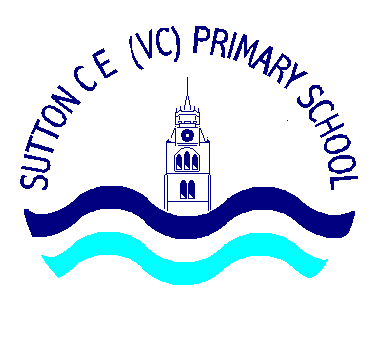 Knowledge OrganiserYear Group: Year 3/4                             Term: Spring               Academic Year: 2023/2024Subject: Science                              Topic: SoundWhat I should already know?What I should already know?In KS1 children: •	May have some understanding that objects make different sounds. •	Some understanding that they use their ears to hear sounds. •	Know about their different senses.In KS1 children: •	May have some understanding that objects make different sounds. •	Some understanding that they use their ears to hear sounds. •	Know about their different senses.What will I know by the end of this unit?What will I know by the end of this unit?Sound travels from its source in all directions and we hear it when it travels to our ears. Sound travel can be blocked. · Sound spreads out as it travels. Changing the shape, size and material of an object will change the sound it produces. Sound is produced when an object vibrates. Sound moves through all materials by making them vibrate. Changing the way an object vibrates changes it’s sound. Bigger vibrations produce louder sounds and smaller vibrations produce quieter sounds. Faster vibrations (higher frequencies) produce higher pitched sound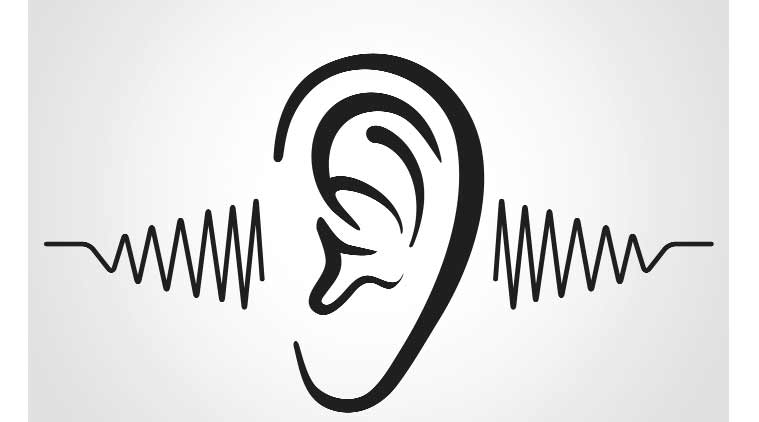 Sound travels from its source in all directions and we hear it when it travels to our ears. Sound travel can be blocked. · Sound spreads out as it travels. Changing the shape, size and material of an object will change the sound it produces. Sound is produced when an object vibrates. Sound moves through all materials by making them vibrate. Changing the way an object vibrates changes it’s sound. Bigger vibrations produce louder sounds and smaller vibrations produce quieter sounds. Faster vibrations (higher frequencies) produce higher pitched soundVocabulary – You need to be able to understand and be able to use these words by the end of this unitVocabulary – You need to be able to understand and be able to use these words by the end of this unitVibration - move side to side quickly with small movementsPitch (high, low) - how high or low a sound isMedium - a substance that makes possible the transfer of energy from one location to anotherVolume - the amount of sound producedAuditory- related to soundAbsorb - soaked intoSoundproof - to stop sound Produce - cause a particular result or effectdecibel- measure of soundSource - the origin of somethingParticle - minute portion of a matterWave - up and down movement of particles